Информацияо проведении мероприятия «День белого журавля» по МКОУ «Чабанмахинская СОШ».8 сентября по школе прошли мероприятия, посвященные жизни и творчеству Расула Гамзатова.  Были проведены классные часы, открытые уроки, конкурс чтецов и мероприятие «День белого журавля». 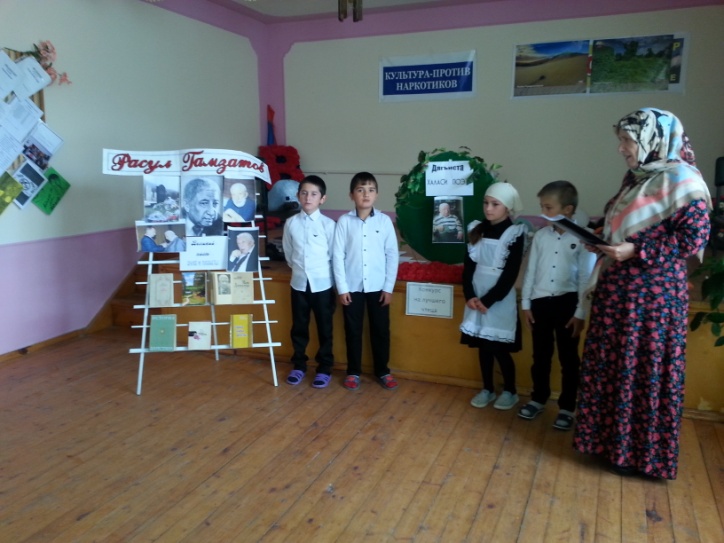 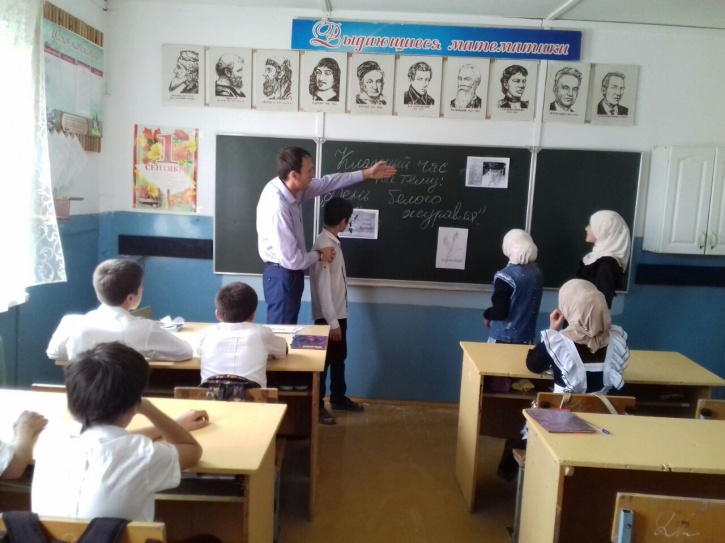 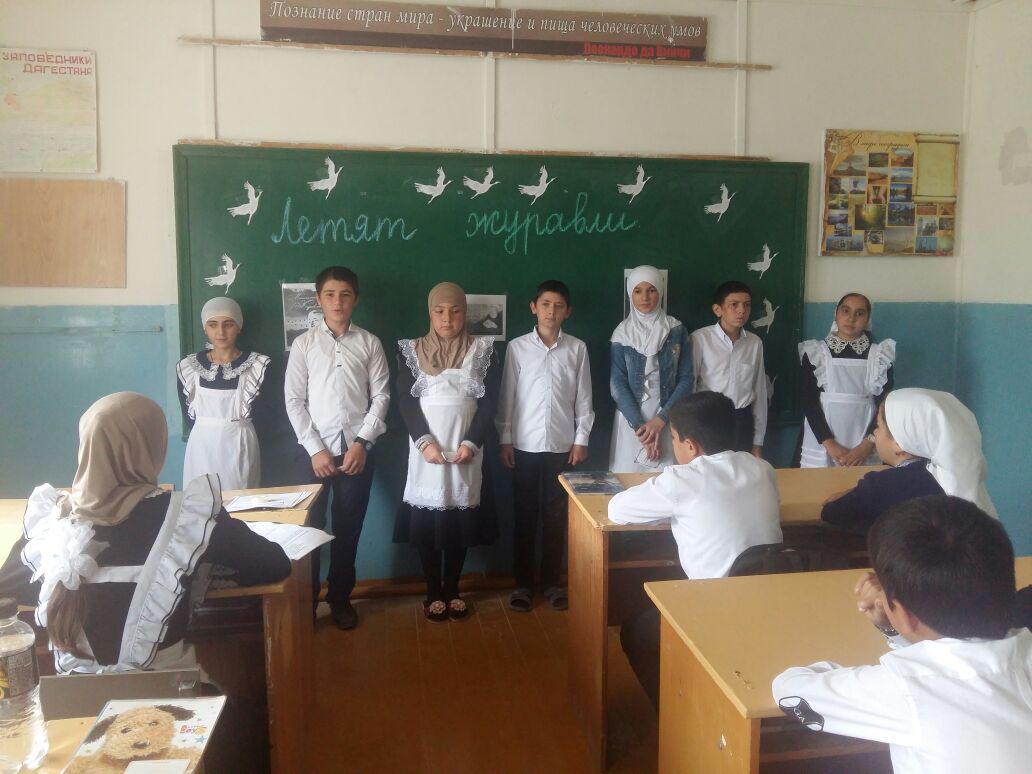 